RICHMOND RECREATIONFALL PUMPKIN DECORATIONSUPPLIES:- PLASTIC PUMPKIN BUCKETS-FAUX FLOWERS-PAINT & BRUSH-HOT GLUE (FOR ADULTS)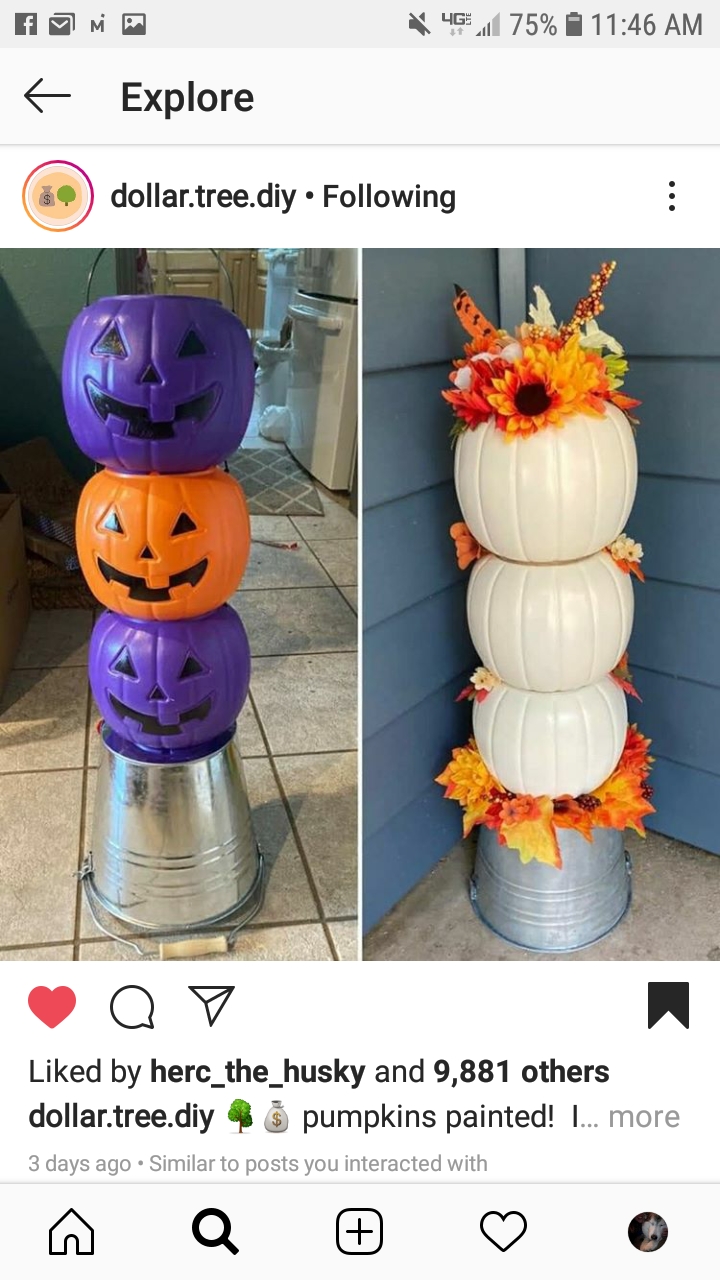 